國立成功大學「通識教育生活實踐」課程認證細則96.06.13 95學年度第3次通識教育委員會議通過98.06.23 97學年度第2次通識教育委員會議修正通過99.01.06 98學年度第1次通識教育委員會議修正通過99.06.23 98學年度第2次通識教育委員會議修正通過100.06.22 99學年度第2次通識教育委員會議修正通過101.05.17 100學年度第4次通識教育委員會議修正通過101.10.17 101學年度第1次通識教育委員會議修正通過101.12.19 101學年度第2次通識教育委員會議修正通過103.05.21 102學年度第2次通識教育委員會議修正通過一、為推展通識學習生活化之理念，使學生體驗生活即學習之意義，培養終身學習的良好習慣，特依國立成功大學學則第十九條訂定「國立成功大學通識教育生活實踐」課程認證細則 (以下簡稱本細則)作為施行之準則。二、本課程至多修習6學分，計有「通識教育生活實踐（一）」、「通識教育生活實踐（二）」、「通識教育生活實踐（三）」，各2學分(18個合格積點)，含四大類學習：（一）自修學習：含經典閱讀、通識認證講座等2項，各以36個積點為上限。（二）工作學習：含工作經驗、兵役訓練、才藝技能，職業證照等4項，各以12個積點為上限。（三）遊歷學習：含國際學習1項，以12個積點為上限。（四）領導學習：含領導社團1項，以18個積點為上限，但每門課程最高採計9個積點。三、課程成績考評：本課程採多項認證、累積點數之方式考評，認證項目及積點範圍如次：（一）自修學習：1.經典閱讀：閱讀經典書籍後撰寫心得報告(每份心得報告字數至少3000字)，報告須以手稿繳交，經批閱評分後認證，最高認證6個積點﹛學生自屬領域(詳附錄)著作之閱讀不列入認證範圍｝。經典閱讀書籍以通識課程各領域委員會及各系所推薦，經通識教育委員會通過，公布於通識教育中心網頁者為限。報告評分給點標準如次： 60分以下（不含60分）不給點60～70 2點71～79 3點80～85 4點86～90 5點91以上 6點若報告經審核確為抄襲者，以0分計算，此後不得再以「經典閱讀」取得積點。通識認證講座：參與講座須於入場時簽名，講座結束出場時，須由主辦單位於「通識教育生活實踐」手冊內頁之講座認證欄上蓋認證章，始得繳交心得報告。參與1場通識認證講座(以通識教育中心網頁公告為限)，並於演講日起2星期內繳交1000~1500字手稿心得報告者，經審核評分在90分以上者得2個積點，90分以下者得1個積點，60分以下者（不含60分）不給點；參與自屬領域之講座及繳交報告，累積認證上限為4個積點。校內各單位及社團申請認證講座應依「國立成功大學通識教育認證講座申請暨審查要點」辦理。(二) 工作學習：1.工作經驗：大學寒暑假期間於國內外全職工讀，並提供服務證明文件及扣繳憑單(國外全職工讀請提供薪資單)，經審核後認證，全職工讀經驗1個月得2個積點，超過15天未滿1個月得1個積點，未滿15天不計點。 2.兵役訓練：提供國防部所發予之退伍令正、影本，經審核後認證，服役1個月得1個積點；超過15天未滿1個月以0.5個月計，得0.5個積點，未滿15天不計點。3.才藝技能：國內政府機關舉辦之各種才藝競賽得獎者，須提供證明文件(獎盃、獎盃照片、獎狀正、影本、參賽名單、參賽隊數等)，經審核後認證。個人賽參賽人數不足4位、團體賽參賽隊伍不足4隊者，不予認證。各級比賽得獎給點標準如附表。各類比賽以最高獎項認證，每類限認證1次（限非學生所屬專業領域）。各級比賽得獎給點標準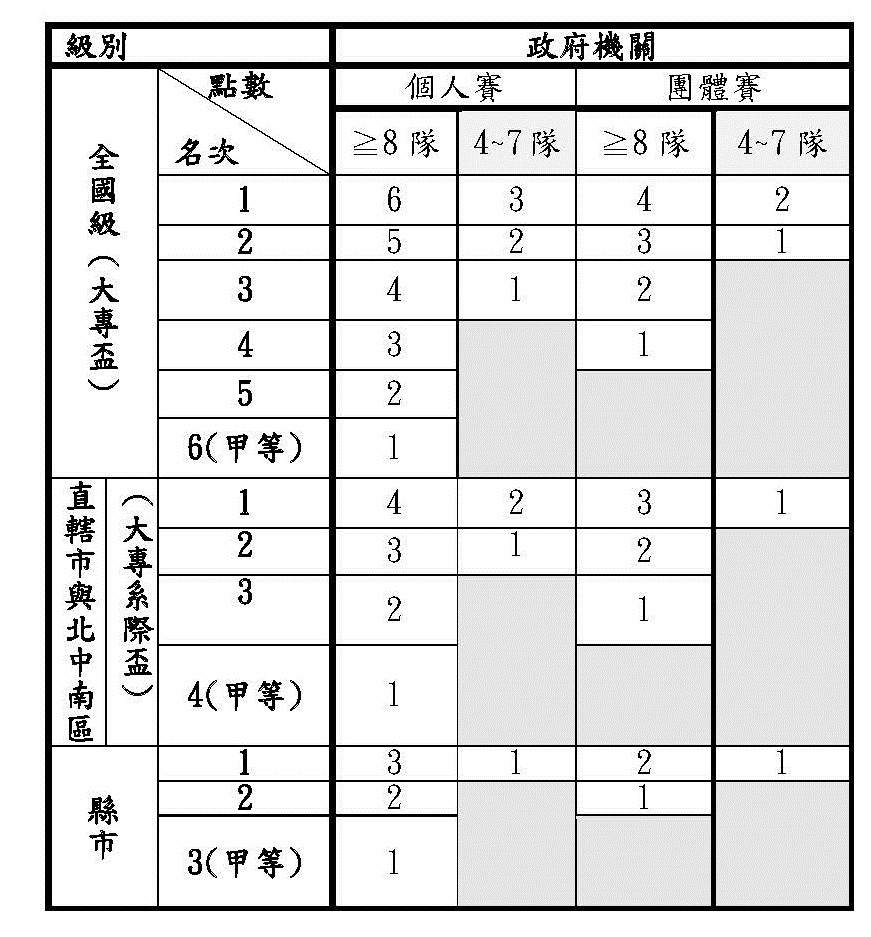 4.職業證照：提供國內政府機關授予之證照，經審核後認證。如中華民國技術士丙級證照得6個積點，乙級證照得12個積點。同類證照以較高能力者認證，每類限認證1次（證照認證限非屬學生之專業領域）。（三） 遊歷學習：國際學習：每一國度遊歷時間至少須連續兩星期以上，但不包括:1.返回僑居地或母國；2.欲取得學分之境外交換 (含前後期間)；3.系所要求之境外實習；4.已申請工作經驗認證。認證時須提供護照正本以供查驗，並繳交護照個人資料頁、當次出入境章及簽證頁等影本、學習心得報告（至少1000字以上）至通識教育中心。學習心得報告經批閱評分後認證，最高得6個積點。評分給點標準如經典閱讀。（四）領導學習：領導社團：擔任校內社團幹部，應在規定期間內填寫「領導社團學習評核表」提交學生事務處課外活動指導組，經評核後送通識教育中心註記點數。評核表及相關規定請至學生事務處課外活動指導組網頁下載。四、課程選課方式：學生應於完成18個積點後，於擬選修該課之學期第18週前將「通識教育生活實踐」手冊繳至通識教育中心。經中心轉交開課教師審查且合格後，由通識教育中心開列選課證明單，再由學生交教務處註冊組辦理選修「通識教育生活實踐」課程，選課後依「國立成功大學學則」辦理相關事宜。五、課程成績記載方式：「通識教育生活實踐（一）」、「通識教育生活實踐（二）」、 「通識教育生活實踐（三）」之成績記載各以〝TR〞（獲得2學分）登記。六、心得報告手稿限用24X25字專用稿紙，並以黑或藍色原子筆書寫，於規定期限內，繳交至通識教育中心。七、各種認證由通識教育中心負責，並成立「通識教育生活實踐」認證顧問小組處理疑義，必要時得聘請相關專家學者協助，並支給審查費。八、本細則經通識教育委員會通過後實施，修正時亦同。 